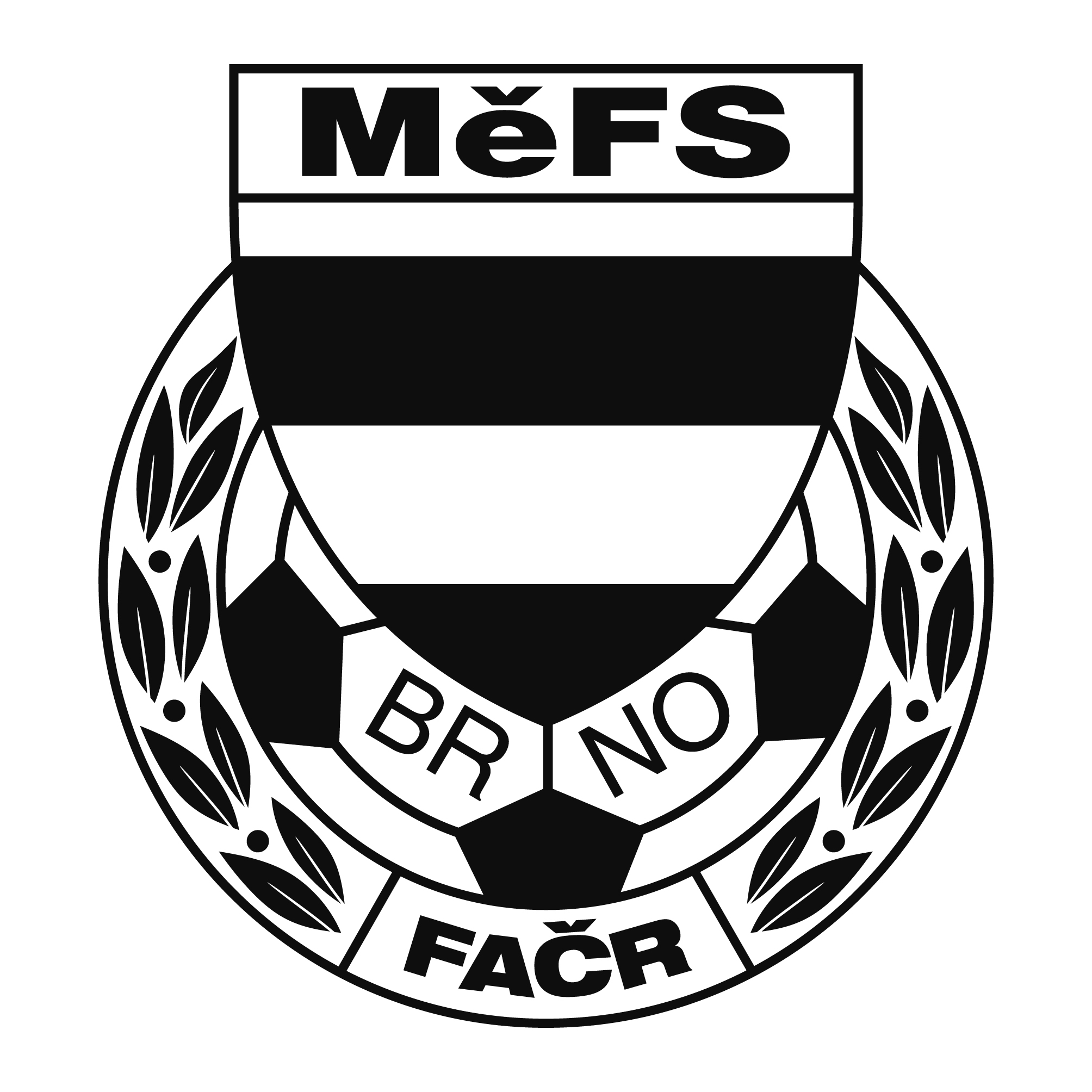 NOMINAČNÍ  LISTINAvýběru MěFS, hráčů U 12 Akce:		VÝBĚRY OFS – U 12 	KEMP dne 12. dubna 2018 hřiště TJ Maloměřice v době od 17.30 do 19.00 hodMísto, datum a čas srazu: 	Brno - Maloměřice, ul. Borky 1– na hřišti TJ Maloměřice				Ve čtvrtek 12. 4. 2018 v 17.15 hodinPředpokládaný návrat:	-Nominace hráčů U 12:Trenéři: Jaroslav Sommernitz, Pavel Nečas		vedoucí: Zdeněk SkoumalV krajním případě lze vyrozumět telefonicky p. Zdeňka Skoumala – tel. 604 547 876Hráči si s sebou vezmou sportovní oblečení na trénink, chrániče a míč.Za účast hráčů na srazu odpovídá mateřský oddíl. V případě neomluvené neúčasti nominovaných hráčů se klub vystavuje postihu dle článku 17 bod 3 RFS !V Brně 5. dubna 2018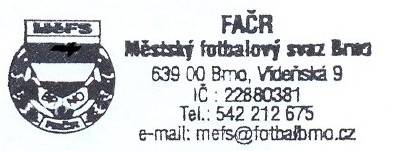    Mgr. Tomáš Němčanský, v.r.					 Mgr. Jan Maroši, v.r.	předseda KM MěFS						  předseda VV MěFSZa správnost:				     Libor Charvát					     sekretář MěFSPříjmení a jménomateřský klubJaneček RadekČAFC 2011Novotný JiříČAFC 2011Kousal DavidČAFC 2011Viktorín ŠtěpánČAFC 2011Pavlík RomanČAFC 2011Knecht RichardČAFC 2011Dervišič ArminSparta BrnoOdehnal JakubSparta BrnoBerdník LukášSparta BrnoHochman MichalSK LíšeňLuka DavidSK LíšeňVičar MichalSK LíšeňČábelka ErikSK LíšeňKlímek Filip (B)SK LíšeňLiška JakubSK LíšeňKratochvíl MatyášSK LíšeňŘičánek TomášTJ Tatran BohuniceKrál JakubTJ Tatran BohuniceKrupka LukášTJ Tatran BohuniceMarek AlešSvratka BrnoSlovák JakubSvratka BrnoPelčák JonášSvratka BrnoZezula OndřejMedlánkyGalia LukasMedlánkyŽila MartinMedlánkyStudený Martin (B)MedlánkyHaminger VojtěchKohoutoviceOborný Jan (B)KohoutoviceJindra JanKohoutoviceKolouch PatrikKohoutoviceJarý LukášŽebětínVintr DavidŽebětínRusín MichalŽebětínSkoták MartinSK SlatinaPříkaský MichalSK SlatinaVojáček RadekMS BrnoGažik MilanMS Brno